Что нужно сделать?Необходимо нарисовать 4 промо изображения и шапку для Android-приложения в Google Play. Приложение – сервис знакомств, ориентированный на гетеросексуальных мужчин.  Соответственно и промо материал должен быть нацелен на эту целевую аудиторию: мужчины 30+.На промо экранах необходимо изобразить фэйковый интерфейс приложения и различные кейсы его использования (онлайн видео чат с девушкой, список женских анкет, какой-нибудь женский профиль, итд). Тут исполнителю необходимо проявить фантазию  Супер продуманного UX/UI интерфейса не требуется, можно слизать у того же Тиндера или Баду. На некоторых промо слайдах интерфейс может и вовсе отсутствовать. Все зависит от задумки дизайнера. Пример промо экранов и шапки во вложении.Требования к фотоТолько женские профилиПовторюсь – сервис ориентирован на мужчин и на промо материалах должны присутствовать только девушки. Примерный возраст 25-45 лет.2.2 Без явной ретуши и студийных фотоНе использовать явно стоковые фото, вылизанные в фотошопе. Лучше брать фотографии из гугла по запросу “девушки из соцсетей”, либо воровать фото чьих-то профилей в соц. сетях.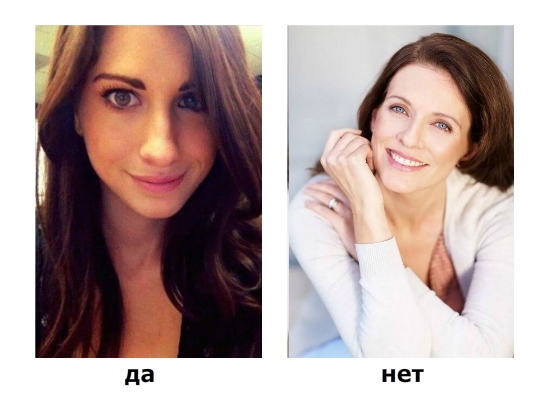 2.3 Без обнаженки и вульгарных фотоДевушки должны быть “приличными”: никакой обнаженки и намеков на это) В этом поможет ИИ от google. Для проверки фото необходимо перейти на сайт https://cloud.google.com/visionПролистав чуть вниз появится такой раздел: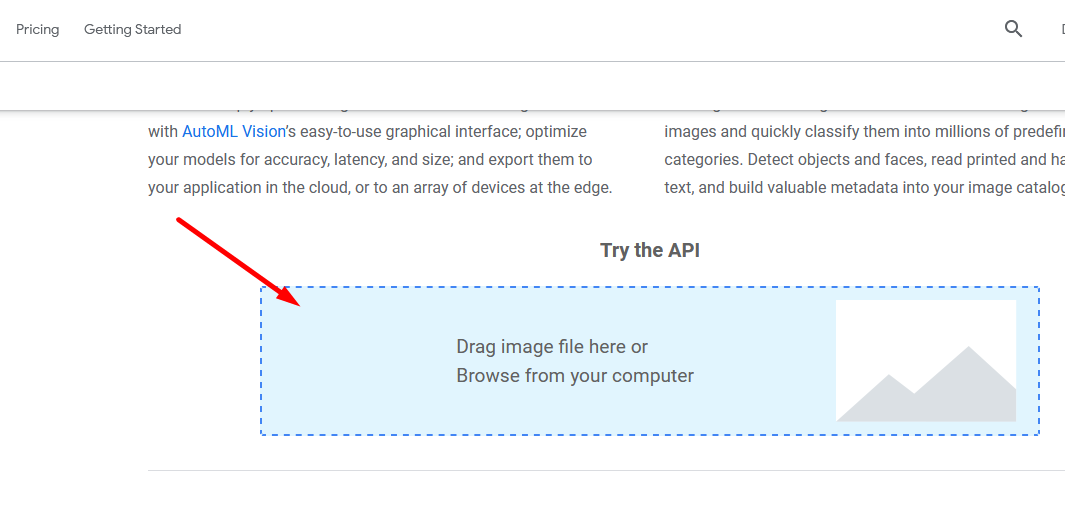 Рисунок . Перетащить фото сюда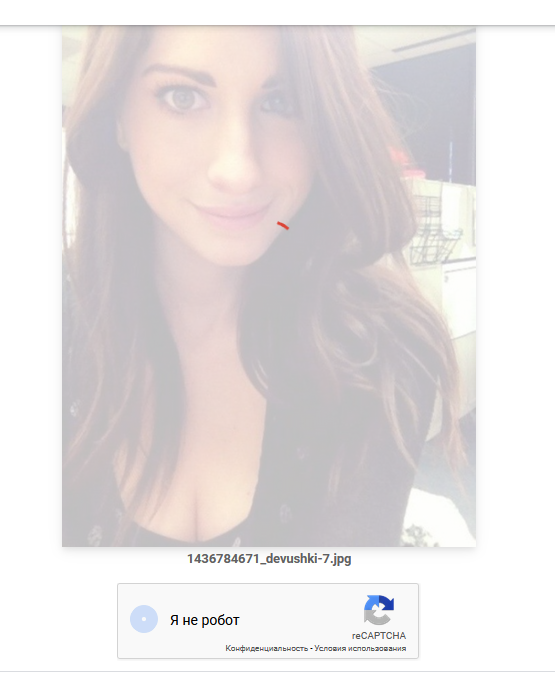 Рисунок . Пройти капчу и дождаться завершения анализа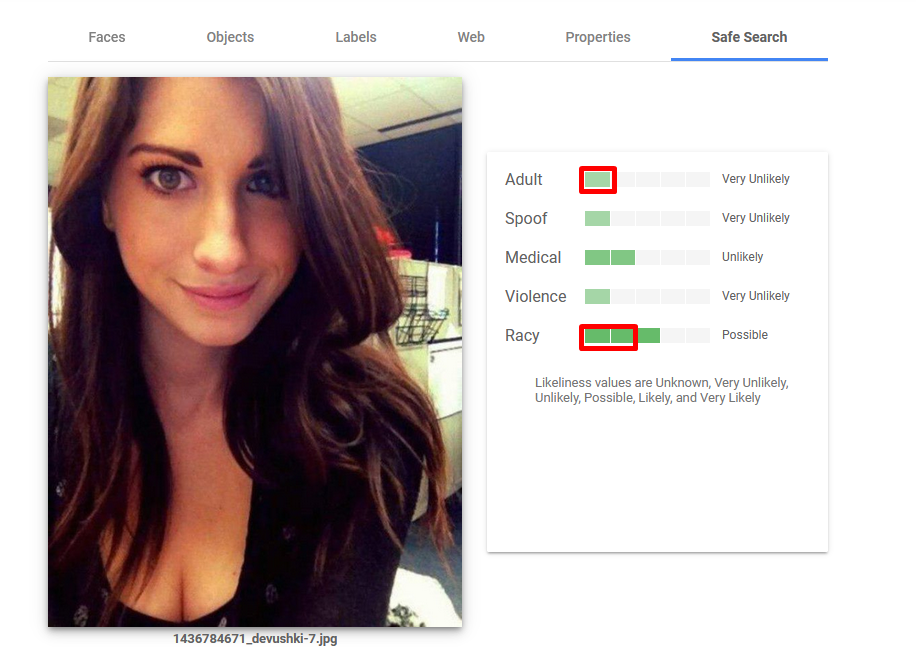 Рисунок . Во вкладке safe search показатели должны быть: adult - 1 деление, racy - 1-2 деленияТребования к текстуВсе тексты должны быть на английском языке. На каждом промо слайде должна присутствовать 1-2 фразы из списка:Online video chatFree dating app for AndroidFree registrationDating onlineOnline datingMeet onlineBest dating appEasy datingFree video chatМожно использовать и схожие фразы (по предварительному согласованию)РазмерыРазмер промо слайдов: 1080x1920Размер шапки: 1024x500Процесс взаимодействияМежду заказчиком и исполнителем заключается договор на фриланс платформе. Как только работа выполнена, исполнитель отправляет заказчику готовые материалы с вотермарком. Если заказчика все устраивает – закрывается сделка и исполнитель высылает готовые изображения и исходники. 